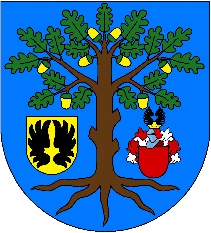 USNESENÍKRIZOVÉHO ŠTÁBU MĚSTA ČELÁKOVICze dne 18. listopadu 2020 č. 8o přijetí opatření k ochraně obyvatel městaKrizový štáb města Čelákovicv návaznosti na přijatá nařízení Krajské hygienické stanice Středočeského kraje se sídlem v Praze, mimořádná opatření Ministerstva zdravotnictví České republiky a krizová opatření vlády České republiky z důvodu ohrožení zdraví obyvatel v souvislosti s prokázáním koronaviru, označovaný jako SARS CoV-2, v době vyhlášeného nouzového stavu na území České republiky, po projednání přijal opatření k ochraně obyvatel města Čelákovic:Zrušuje usnesení Krizového štábu města Čelákovic č. 5/2020/6.Bere na vědomí informaci starosty města týkající se onemocnění COVID-19 o počtu osob aktivně nakažených, o počtu osob vyléčených a o celkovém počtu osob zasažených na území města Čelákovic a v okolních obcích ke dni 18. listopadu 2020 včetně jejich časového vývoje od 22. září 2020, které vychází z podkladů Ústavu zdravotnických informací a statistiky České republiky.Bere na vědomí informaci Ministerstva zdravotnictví o vyhodnocování aktuální epidemické situace pomocí rizikového skóre PES (protiepidemický systém), která bude hodnocena v pěti úrovních, od kterých budou odvislá příslušná protiepidemická opatření.Bere na vědomí zprávu velitele Městské policie Čelákovice ve věci vyhodnocení dodržování krizových opatření vlády České republiky, mimořádných opatření Ministerstva zdravotnictví a usnesení Krizového štábu města Čelákovic za období od 5. října 2020 do 4. listopadu 2020 předloženou dne 17. listopadu 2020.Bere na vědomí informace ředitelky Mateřské školy Čelákovice, Rumunská 1477, příspěvková organizace, ze dne 18. listopadu 2020 o zajištění provozu mateřské školy.Nařizuje ředitelce Městské knihovny Čelákovice, příspěvková organizace, obnovit provoz městské knihovny v omezeném režimu, a to pouze formou bezkontaktního výdeje a vracení výpůjček na základě informace Národní knihovny České republiky s účinností od 18. listopadu 2020.Vyzývá ředitelky a ředitele škol a školských zařízení zřízených městem Čelákovice, aby v návaznosti na informaci Ministerstva školství, mládeže a tělovýchovy zaslali případné žádosti o přesun finančních prostředků mezi platy, ostatními osobními náklady, případně ostatními neinvestičními výdaji z důvodu nepříznivé pandemické situace způsobující vysokou nemocnost či karanténu pracovníků ve školství Krajskému úřadu Středočeského kraje v co nejkratším možném termínu.Žádá ředitelku Základní školy Čelákovice, J. A. Komenského 414, příspěvková organizace a ředitele Základní školy Čelákovice, Kostelní 457, příspěvková organizace, o přípravu zajištění provozu základních škol pro postupný návrat všech žáků 1. stupně k prezenční výuce.Ukládá starostovi města a předsedovi Krizového štábu města Čelákovic informovat bezodkladně o aktuální situaci v souvislosti s šířením onemocnění COVID-19 na území města Čelákovic a přijatých usneseních Krizového štábu města Čelákovic členy Zastupitelstva města Čelákovic, tajemníka Městského úřadu Čelákovice, ředitele příspěvkových organizací zřízených městem Čelákovice a ředitelku společnosti Q – BYT Čelákovice, spol. s r.o., a občany města.Výše uvedená usnesení Krizového štábu města Čelákovic jsou platná dnem jejich zveřejnění a účinná od 19. listopadu 2020.Výše uvedená usnesení Krizového štábu města Čelákovic platí do odvolání.Ing. Josef P á t e k 				předseda Krizového štábu města Čelákovic	Ing. Petr S t u d n i č k a, PhD.místopředseda Krizového štábu města ČelákovicV Čelákovicích dne 18. listopadu 2020